Direktur & Hospitalia RSUD Jend. A. Yani Metro Mengucapkan Dirgahayu Republik Indonesia ke-78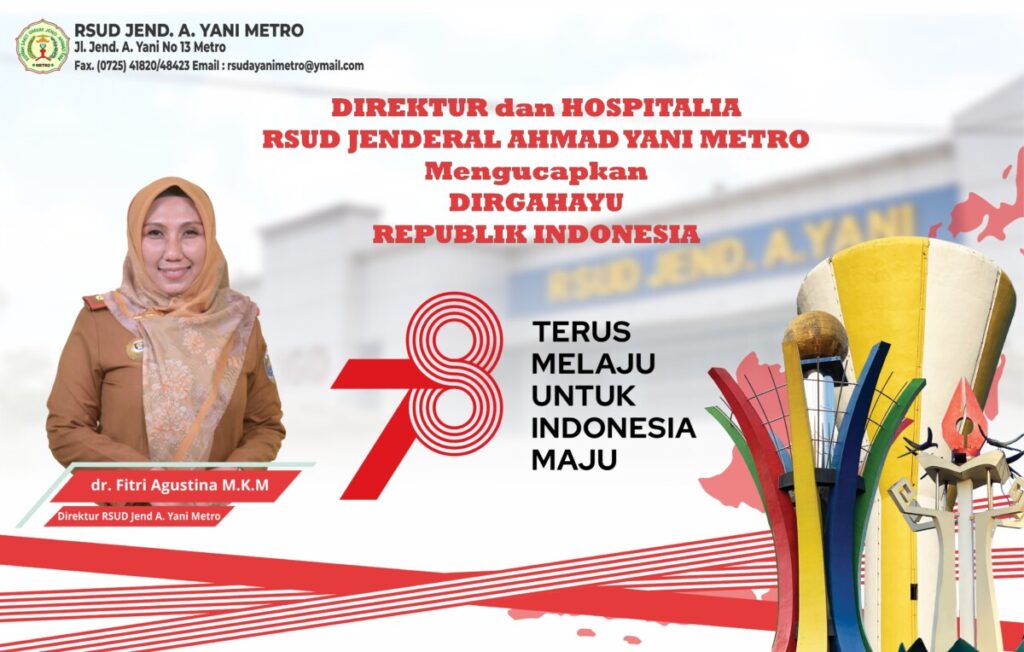 